Vous pouvez librement visualiser la conférence via le lien :https://www.ifce.fr/ifce/connaissances/webconferences/sante-et-bien-etre-animal/prevention-de-la-myopathie-atypique-a-lautomne/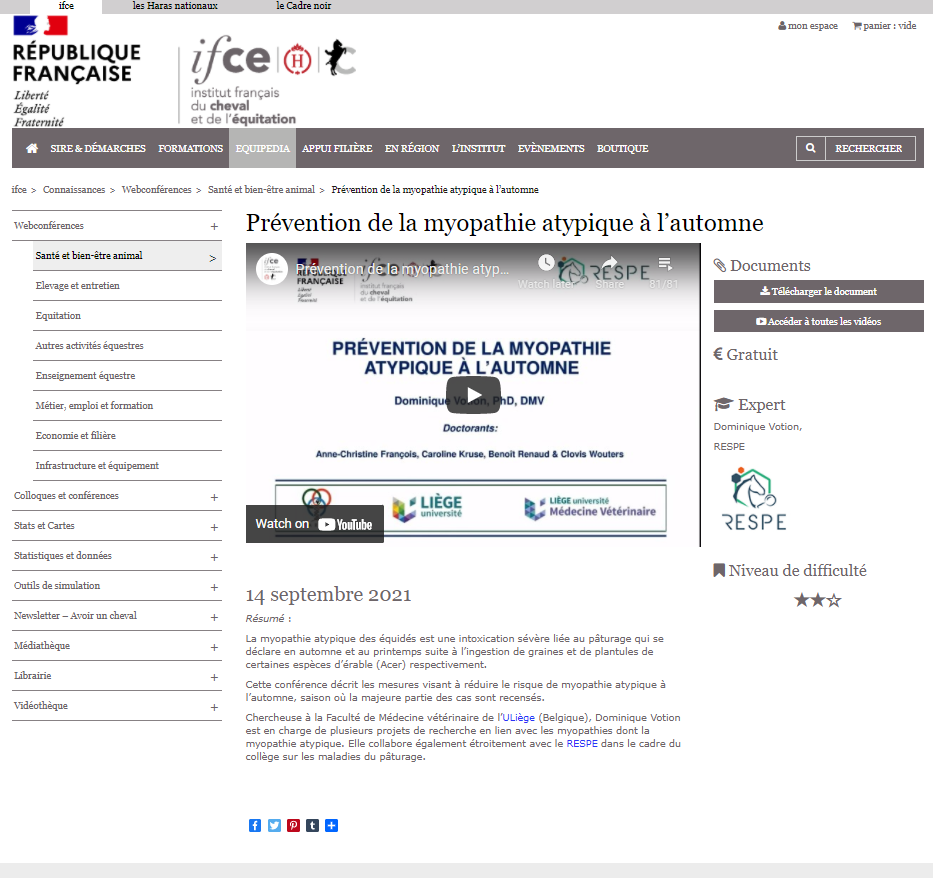 